UNIVERSIDADE DO ESTADO DE SANTA CATARINA – UDESC 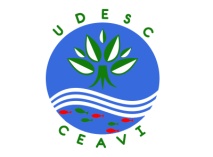 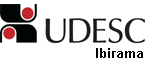 CENTRO DE EDUCAÇÃO SUPERIOR DO ALTO VALE DO ITAJAÍ – CEAVIPLANO DE ENSINODEPARTAMENTO: Ciências ContábeisDISCIPLINA: Contabilidade de Custos                                                     SIGLA: 31CTCPROFESSOR: Valkyrie Vieira Fabre                  E-mail: valkyrie.fabre@udesc.br                 CARGA HORÁRIA TOTAL: 72h                       TEORIA: 72h               PRÁTICA: CURSO(S): Ciências ContábeisSEMESTRE/ANO: I/2015                                   PRÉ-REQUISITOS: 21CONIIOBJETIVO GERAL DO CURSO:Formar profissionais habilitados ao exercício da profissão contábil, com senso de responsabilidade, competência, criatividade, ética e iniciativa, capacitados a administrar informações, assessorando as organizações nas tomadas de decisões estratégicas.EMENTA:Introdução aos conceitos de custo. Objetivos. Princípios Contábeis aplicados a Custos. Classificações e nomenclaturas. Elementos de custo. Classificação dos custos: Custos diretos; Custos indiretos: critérios de rateio; custos fixos; custos variáveis. Sistemas de custeamento: abordagem geral. Departamentalização. Cálculo e contabilização de custos. Aspectos Fiscais Relativos à avaliação de estoques. Custo do Produto Vendido. Custo do serviço prestado.OBJETIVO GERAL DA DISCIPLINA:Iniciar os alunos às práticas adotadas na contabilidade de custos, através do entendimento dos principais conceitos e métodos de custeio, conscientizando-o da importância da disciplina, como instrumento de planejamento, controle e gerenciamento.OBJETIVOS ESPECÍFICOS/DISCIPLINA:Direcionar o acadêmico a adquirir conhecimentos teóricos e práticos para que possa:- Compreender os principais conceitos aplicados à contabilidade de custos;- Identificar os custos dos produtos e serviços nos diversos ramos de atividades;- Conhecer a fórmula de cálculo e os principais métodos de custeio;- Entender a importância da contabilidade de custos na tomada de decisões.CRONOGRAMA DAS ATIVIDADES:METODOLOGIA PROPOSTA:As aulas serão ministradas de forma expositiva e interativa, com utilização de recursos audiovisuais, seguidas de exercícios práticos ou teóricos de fixação. Poderão ser realizados estudos de caso e visitas técnicas para a fixação e melhor entendimento do conteúdo, assim como, realização de até 20% das aulas à distância. O cronograma de atividades poderá sofrer alterações caso seja necessário.AVALIAÇÃO:L1: Lista de exercício em grupo com consulta (10%)L2: Lista de exercício em grupo com consulta (10%)P1: Prova individual sem consulta (peso 20%)P2: Prova individual sem consulta (peso 30%)P3: Prova individual sem consulta (peso 30%)BIBLIOGRAFIA BÁSICA:CREPALDI, S.A. Curso básico de contabilidade de custos. 3.ed. São Paulo: Atlas, 2004.LEONE, G. S. G. Curso de Contabilidade de Custos. 3.ed. São Paulo: Atlas, 2009.MAHER, M. Contabilidade de Custos. 1.ed. São Paulo: Atlas, 2001.MARTINS, E. Contabilidade de Custos. 10.ed. São Paulo, Atlas, 2010.BIBLIOGRAFIA COMPLEMENTAR:BERTÓ, D. J.; BEULKE, R. Gestão de Custos. São Paulo: Saraiva, 2005. CHERMAN, B. Contabilidade de custos. Rio de Janeiro: Ferreira, 2008.FRANCO, H. Contabilidade Industrial. 9.ed. São Paulo: Atlas, 1996.HORNGREN, C. T. Contabilidade de Custos. Volume I e II. 11.ed. São Paulo: Pearson, 2004.MARTINS, E. Contabilidade de Custos – Livro de Exercícios. 9.ed. São Paulo, Atlas, 2006.MEGLIORINI, E. Custos. Análise e Gestão. 2.ed. São Paulo: Atlas, 2007.OLIVEIRA, L. M. de. Contabilidade de Custos para não contadores. 4.ed. São Paulo: Atlas,2009.RIBEIRO, O. M. Contabilidade de Custos. São Paulo: Atlas, 2009.SANTOS, G. J. dos. Administração de Custos na Agropecuária. 4.ed. São Paulo: Atlas, 2009.STARK, J. A. Contabilidade de Custos. São Paulo: Pearson, 2007.AulaDataHorárioConteúdo123/0218:50 a 22:201 - INTRODUÇÃO A CONTABILIDADE DE CUSTOS: histórico da evolução da contabilidade; diferença entre os ramos da contabilidade; princípios contábeis aplicados a custos; elementos de custos e objetivos da contabilidade de custos.202/0318:50 a 22:201 - INTRODUÇÃO A CONTABILIDADE DE CUSTOS: terminologia de custos: gasto, desembolso, investimento, custo, despesa, perda, desperdício, subproduto.3409/0316/0318:50 a 22:202 - CLASSIFICAÇÃO DOS CUSTOS: quanto ao volume (fixos e variáveis); quanto ao produto (diretos e indiretos); quanto ao processo de produção (MOD, MP, CIF); quanto ao controle (controláveis e não controláveis) e diferenças entre produção do período, produtos acabados e produtos vendidos.523/0318:50 a 22:20P1: prova individual sem consulta (peso 20%)1 - INTRODUÇÃO A CONTABILIDADE DE CUSTOS2 - CLASSIFICAÇÃO DOS CUSTOS6730/0306/0418:50 a 22:20Devolutiva da prova (até 2 semanas após a prova)3 - CÁLCULOS DOS CUSTOS DIRETOS: cálculo da mão-de-obra direta, dos materiais diretos e dos serviços diretos. Contabilização. 8913/0427/0418:50 a 22:204 - CÁLCULO DOS CUSTOS INDIRETOS: cálculo dos materiais e serviços indiretos, critérios de rateio (rateio por afinidade, rateio por volume, rateio por atividade, departamentalização). Contabilização.1004/0518:50 a 22:20L1: Lista de exercício em grupo com consulta (10%)1111/0508:00 a 11:30Devolutiva da lista.Revisão para prova.1218/0518:50 a 22:20P2: prova individual sem consulta (peso 30%)1 - INTRODUÇÃO A CONTABILIDADE DE CUSTOS2 - CLASSIFICAÇÃO DOS CUSTOS 3 - CÁLCULOS DOS CUSTOS DIRETOS4 - CÁLCULO DOS CUSTOS INDIRETOS131425/0501/0618:50 a 22:20Devolutiva da prova (até 2 semanas após a prova) 5 – SISTEMAS DE CUSTEAMENTO: produção por encomenda ou contínua, custeio histórico ou estimado, principais métodos de custeio (direto, absorção e ABC), comparação entre métodos de custeio e gasto total, aplicação na tomada de decisões. Contabilização.1508/0618:50 a 22:20L2: Lista de exercício em grupo com consulta (10%)1615/0618:50 a 22:20Devolutiva da lista .6 – ASPECTOS CONTÁBEIS RELEVANTES: plano de contas (integrado ao patrimonial e específico de custos); avaliação dos estoques, associação de elementos de custos, métodos e interferências na contabilização.1722/0618:50 a 22:20P3: prova individual sem consulta (peso 30%)1 - INTRODUÇÃO A CONTABILIDADE DE CUSTOS2 - CLASSIFICAÇÃO DOS CUSTOS 3 - CÁLCULOS DOS CUSTOS DIRETOS4 - CÁLCULO DOS CUSTOS INDIRETOS5 – SISTEMAS DE CUSTEAMENTO6 – ASPECTOS CONTÁBEIS RELEVANTES1829/0618:50 a 22:20Devolutiva da prova.Revisão do conteúdo para exame.06/0718:50 – 22:20Exame